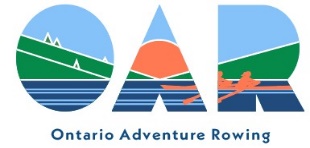 Schedule for 2024May 11 		Banana Belt			Don Rowing Club (B. Howe)May 25		Tay Canal			ONEC (J. Robertson/L. Bell)May 26		Bobs Lake 			OAR (S. Baker)Jun 8			Morrisburg East		Cornwall RC (K. Donnelly)Jun 9			Morrisburg West		Cornwall RC (K. Donnelly)Jun 22			Brockville Tour		Brockville RC (J. Easton)Jun 23 			1000 Island Tour		OAR (J. MacDonald/C. Warn)  Jul 6			Glow Row			Hanlan BC (J. Poulin)Jul 7			Toronto Island Tour		Hanlan BC (S. Baker)Jul 20			Kawartha North		OAR (R. Vincent)Jul 21			Kawartha South		OAR (C. Warn)Jul 29- Aug 1		Lunenburg 			Lunenburg YCAug 17			Nottawasaga			Barrie RC (M. Gleben)Aug 24			Canadian Sculling Marathon	ONEC Sep 4-8		French River 			OAR (S. Baker, C. Warn)Sep 14			Georgian Bay			OAR (J. Poulin)Sep 28			TBA				TBAOct 19			Icicle Chase			Ontario Adventure RowingOct 20			Autumn Colours		Ontario Adventure Rowing (C. Warn)